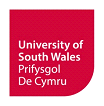 CANLLAWIAU AR GYFER CYNHYRCHU DATGANIAD EFFAITHBeth yw Datganiad Effaith?Mae Datganiad Effaith yn wybodaeth ar sut mae rhywun arall wedi'i wneud rhywbeth sydd wedi effeithio arnoch chi.Beth yw pwrpas Datganiad Effaith?Pwrpas Datganiad Effaith yw rhoi cyfle i chi hysbysu'r Brifysgol am sut mae gweithredoedd y Myfyriwr sy'n Ymateb (yr unigolyn y gwnaed yr honiadau yn ei erbyn) wedi effeithio arnoch chi.Bydd hyn yn helpu Pwyllgor Disgyblu'r Brifysgol i ddeall eich barn a sut mae'r mater wedi effeithio arnoch chi.Sut y byddwch chi'n defnyddio y Datganiad Effaith?Os yw'r Myfyriwr sy'n Ymateb yn cyfaddef cyfrifoldeb, gellir darparu eich Datganiad Effaith i'r Myfyriwr sy'n Ymateb, a'i drafod gyda'r myfyriwr ymateb cyn cytuno ar y canlyniad a'r gosb.Os yw'r Myfyriwr sy'n Ymateb yn gwadu cyfrifoldeb, bydd eich Datganiad Effaith yn cael ei adolygu gan y Pwyllgor Disgyblu dim ond os yw'r honiad yn cael ei gadarnhau a chyn i gosb gael ei phenderfynu, i gynorthwyo'r Pwyllgor i benderfynu ar gosb briodol. Os bydd eich Datganiad Effaith yn cael ei gyflwyno a'i adolygu gan y Pwyllgor Disgyblu wrth benderfynu cosb, gellir darparu copi i'r Parti Adrodd gyda'r llythyr canlyniad.Efallai y bydd eich Datganiad Effaith ar gael i gorffau allanol fel rhan o'r ffeil achos, fel Swyddfa'r Dyfarnwr Annibynnol dros Addysg Uwch.Beth ddylwn i ei gynnwys yn fy Natganiad Effaith?Dylech ysgrifennu eich Datganiad Effaith mor eglur a chryno â phosibl a chynnwys yr holl wybodaeth sy'n berthnasol yn eich barn chi, fel:• unrhyw anaf corfforol neu niwed emosiynol rydych chi wedi'i ddioddef, gan gynnwys unrhyw driniaeth feddygol rydych chi wedi'i derbyn a'r effaith ar eich ffordd o fyw;• unrhyw golled neu ddifrod i eiddo;• unrhyw ffordd arall y mae'r digwyddiadau sydd wedi digwydd wedi effeithio arnoch chi.Rhaid i Ddatganiad Effaith beidio â chynnwys cynnwys y gwyddoch sy'n ffug. Gofynnir i chi gadarnhau bod y wybodaeth a roddwch yn wir hyd eithaf eich gwybodaeth. Byddwch yn gwneud hyn trwy lofnodi'r adran Datganiad o'r ffurflen Datganiad Effaith.A gaf i fynychu gwrandawiad Pwyllgor Disgyblu'r Brifysgol i gyflwyno fy Natganiad Effaith?Efallai y bydd Cadeirydd y Pwyllgor Disgyblu yn penderfynu eich galw chi fel tyst. Gallwch hefyd gyflwyno cais i fynychu'r gwrandawiad, ac os felly bydd y Cadeirydd yn gwneud penderfyniad terfynol ar eich presenoldeb.Gyda pwy dylai gysylltu i gael mwy o wybodaeth?
Mae mwy o wybodaeth ar gael o:studentcasework@southwales.ac.uk Mae cyngor a chefnogaeth gyfrinachol ar gael o:Undeb y Myfyrwyr Undeb Y Myfyrwyr - https://www.uswsu.com Cwestiynau Cyffredin Undeb y Myfyrwyr- https://www.uswsu.com/articles/coronavirus-faqs 